INDICAÇÃO Nº 136/2019Sugere ao Poder Executivo Municipal, e aos órgãos competentes, proceda estudos para a instalação de bebedouro refrigerado no Centro Social Urbano;Excelentíssimo Senhor Prefeito Municipal,   Nos termos do Art. 108 do Regimento Interno desta Casa de Leis, dirijo-me a Vossa Excelência para sugerir que, por intermédio do Setor competente, proceda estudos para a instalação de bebedouro refrigerado no Centro Social Urbano.Justificativa:Este vereador foi procurado por diversas pessoas que frequentam  o Centro Social Urbano solicitando a instalação de um bebedouro com água gelada, pois o local só fornece água natural e em dias de muito calor fica impossível tomá-la. Trata-se de um local muito frequentado por atletas, grupos de corridas e demais pessoas que praticam esportes. A água é muito importante para a hidratação esportiva, por isso é necessário que haja adequação do bebedouro para que se tenha também água gelada e que assim possam bebe-la.Plenário “Dr. Tancredo Neves”, 10 de Janeiro de 2019.Marcos Antonio Rosado Marçal“Marcos Rosado”-vereador-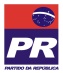 